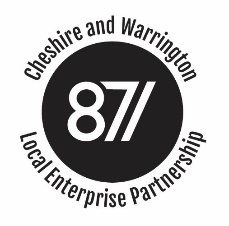 Cheshire and Warrington Local Enterprise PartnershipPerformance and Investment CommitteeWednesday 24th January 2018, 1.30-3.30LEP Boardroom, Wyvern HouseThe Drumber, Winsford CW7 1AHAttending:  Ged Barlow (Chairman),Howard Hopwood, Jan Willis, Lisa Harris,John Downes, Chris Hindley, Steve Park, Francis Lee, Mark Livesey, Rachel BrosnahanApologies: AGENDAAgenda ItemAgenda ItemAgenda ItemLeadTimings1Welcome, introductions and apologiesWelcome, introductions and apologiesChair2 mins2Conflicts of Interest Conflicts of Interest Chair5 mins3Minutes from the meeting of 20th December 2017Minutes from the meeting of 20th December 2017Chair5 mins3Actions ArisingActions ArisingChair5 mins 4Tarvin Road improvements, conditional business case approvalTarvin Road improvements, conditional business case approvalKristy Littler10 Mins Presentation10 Mins Questions5Thornton updateThornton updateJohn Adlen10 mins6Programme Manager update including:Risk reportingProject progress summary reportSpend profileProgramme Manager update including:Risk reportingProject progress summary reportSpend profileRB15 mins7European Structural and Investment Funds European Structural and Investment Funds FL15 mins11AOBAOBAll5 minsDate of next meetings, time 1.30 pm and Venue Wyvern House, unless otherwise specified:Date of next meetings, time 1.30 pm and Venue Wyvern House, unless otherwise specified:Date of next meetings, time 1.30 pm and Venue Wyvern House, unless otherwise specified:Date of next meetings, time 1.30 pm and Venue Wyvern House, unless otherwise specified:21st February 2018Sydney Road Bridge Full Business Case ApprovalPoynton Relief Road Presentation Sydney Road Bridge Full Business Case ApprovalPoynton Relief Road Presentation Sydney Road Bridge Full Business Case ApprovalPoynton Relief Road Presentation 21st March 2018Warrington East Phase 2 Outline Business Case ApprovalSustainable Travel Access Plan approvalPoynton Relief Road conditional approvalWarrington East Phase 2 Outline Business Case ApprovalSustainable Travel Access Plan approvalPoynton Relief Road conditional approvalWarrington East Phase 2 Outline Business Case ApprovalSustainable Travel Access Plan approvalPoynton Relief Road conditional approval18th April 2018Congleton Link Road PresentationCongleton Link Road PresentationCongleton Link Road Presentation16th May20th June18th July15th August19th September17th October21st November19th December